PHIẾU YÊU CẦU DỊCH VỤ CHỨNG THƯ SỐ NEWTEL-CAI. Thông tin Cá nhân/Cá nhân thuộc tổ chức, doanh nghiệp/Người đại diện pháp luậtHọ và tên*: ........................................................ Chức vụ: ......................................................................
Số CMND/Hộ chiếu*: ........................................ Ngày cấp*: ....................... Nơi cấp*: ..........................
Hộ khẩu thường trú*: 	..............................................................................................................................
Số điện thoại: ..................................................... Email: ..........................................................................II. Thông tin tổ chức, doanh nghiệp Tên giao dịch đầy đủ*: ............................................................................................................................ 
Mã số Thuế/Mã đơn vị/Mã ngân sách*: ...................................................................................................Địa chỉ (ghi theo ĐKKD)*: ........................................................................................................................ 
Số điện thoại: ......................................................Email: ……................................................................III. Đối tượng sử dụng dịch vụIV. Dịch vụ yêu cầuV. Thời gian cấp mới/gia hạnVI. Chứng thư được yêu cầu (Đối với khách hàng đã có chứng thư trên hệ thống NewTel-CA)Số Serial chứng thư: 	Chúng tôi đồng ý ủy quyền cho Nhà cung cấp sinh cặp khóa đồng thời cam kết các thông tin khai trong bản đăng ký này là đúng sự thật và chịu hoàn toàn trách nhiệm đối với các thông tin này.Trang ½QUY ĐỊNH VỀ DỊCH VỤ CHỨNG THỰC CHỮ KÝ SỐ CÔNG CỘNG NEWTEL-CA1. Tuân thủ quy định pháp lý: - Luật Giao dịch điện tử 51/2005/QH11; - Nghị định 130/2018/NĐ-CP về chữ ký số. 2. Quy cách, tiêu chuẩn và thông tin của sản phẩm, dịch vụ: - Dịch vụ chứng thực chữ ký số công cộng NewTel-CA được cung cấp theo Giấy phép cung cấp dịch vụ số 1046/GPBTTTT do Bộ Thông tin và Truyền thông cấp ngày 13/07/2011. - Quy cách sản phẩm và các tiêu chuẩn kỹ thuật tuân thủ theo quy định Luật Giao dịch điện tử 51/2005/QH11, Nghị định 130/2018/NĐ-CP và Thông tư 06/2015/TT-BTTTT về chữ ký số. - Chứng thư số công cộng cấp bởi NewTel-CA và chữ ký số của khách hàng NewTel-CA được công nghệ đảm bảo, được pháp luật Việt Nam bảo hộ và công nhận về tính pháp lý trong giao dịch điện tử. - Giấy đăng ký này chỉ hợp lệ khi tuân thủ theo đúng mẫu Nhà cung cấp ban hành tại thời điểm hiện hành. - Các thông tin sản phẩm, dịch vụ và chính sách của Nhà cung cấp trên website: http://www.newtel-ca.vn 3. Quyền và nghĩa vụ của khách hàng (thuê bao dịch vụ chữ ký số NewTel-CA): - Có đầy đủ quyền là khách hàng chính thức và trực tiếp của Nhà cung cấp dịch vụ NewTel-CA. - Có nghĩa vụ cung cấp thông tin về nhân thân của mình một cách trung thực, chính xác và xuất trình các giấy tờ phục vụ cho việc cấp chứng thư số cho Nhà cung cấp; tự chịu trách nhiệm trước pháp luật và thiệt hại xảy ra nếu vi phạm quy định này. - Lưu trữ và sử dụng khóa bí mật của mình một cách an toàn, bí mật trong suốt thời gian chứng thư số của mình có hiệu lực và bị tạm dừng. - Thông báo ngay cho Nhà cung cấp nếu phát hiện thấy dấu hiệu khóa bí mật của mình đã bị lộ, bị đánh cắp hoặc sử dụng trái phép để có các biện pháp xử lý. - Cam kết với người nhận thông điệp được ký số rằng thuê bao là người nắm giữ hợp pháp khóa bí mật tương ứng với khóa công khai trên chứng thư số đó và những thông tin trên chứng thư số liên quan đến thuê bao là đúng sự thật, đồng thời phải thực hiện các nghĩa vụ xuất phát từ chứng thư số đó. - Có quyền yêu cầu Nhà cung cấp tạm dừng, thu hồi chứng thư số đã cấp và tự chịu trách nhiệm về yêu cầu đó. - Cung cấp khóa và những thông tin cần thiết cho các cơ quan nhà nước có thẩm quyền để phục vụ việc điều tra tội phạm theo quy định của pháp luật. - Chịu trách nhiệm trước pháp luật về mọi thiệt hại xảy ra nếu vi phạm các quy định trên. 4. Quyền và nghĩa vụ của Nhà cung cấp dịch vụ NewTel-CA: - Chịu trách nhiệm trước thuê bao và người nhận về tính chính xác của những thông tin trên chứng thư số được công bố. Bồi thường cho thuê bao và người nhận khi thiệt hại xảy ra là hậu quả của chứng thư số đã được cấp trái với quy định của Nghị định 130/2018/NĐ-CP. - Lưu trữ đầy đủ, chính xác và cập nhật thông tin của thuê bao phục vụ cho việc cấp chứng thư số trong suốt thời gian chứng thư số có hiệu lực; - Đảm bảo tạo cặp khoá chỉ cho phép mỗi cặp khoá được tạo ra ngẫu nhiên và đúng một lần duy nhất; có tính năng đảm bảo khoá bí mật không bị phát hiện khi có khoá công khai tương ứng; - Đảm bảo an toàn trong suốt quá trình tạo và chuyển giao chứng thư số cho thuê bao. Khuyến cáo cho thuê bao việc thay đổi cặp khóa khi cần thiết nhằm đảm bảo tính tin cậy và an toàn cao nhất cho cặp khóa. - Khi nhận được yêu cầu gia hạn của thuê bao, Nhà cung cấp có nghĩa vụ hoàn thành các thủ tục gia hạn chứng thư số trước khi chứng thư số của thuê bao hết hiệu lực. - Đảm bảo kênh thông tin tiếp nhận yêu cầu tạm dừng, khôi phục chứng thư số và thu hồi chứng thư số hoạt động 24 giờ trong ngày và 7 ngày trong tuần. - Nhà cung cấp có quyền tạm dừng hoặc thu hồi chứng thư số của thuê bao trong những trường hợp sau đây: + Khi thuê bao yêu cầu bằng văn bản và yêu cầu này đã được Nhà cung cấp dịch vụ chứng thực chữ ký số công cộng xác minh là chính xác; + Khi có yêu cầu của các cơ quan nhà nước có thẩm quyền; + Chứng thư số bị thu hồi khi thuê bao là cá nhân đã chết hoặc mất tích theo tuyên bố của tòa án hoặc thuê bao là tổ chức giải thể hoặc phá sản theo quy định của pháp luật; + Theo điều kiện tạm dừng hoặc thu hồi chứng thư số quy định trong chính sách dịch vụ của Nhà cung cấp, hoặc không đóng đủ và đúng hạn phí thuê bao dịch vụ, hoặc không bổ sung đầy đủ, chính xác giấy tờ xác minh thông tin thuê bao. - Lưu trữ toàn bộ thông tin liên quan đến hoạt động tạm dừng hoặc thu hồi chứng thư số trong thời gian ít nhất 5 năm, kể từ khi chứng thư số bị tạm dừng hoặc thu hồi. - Trong suốt thời gian tạm dừng hoặc thu hồi chứng thư số của khách hàng, Nhà cung cấp vẫn phải thực hiện các nghĩa vụ liên quan đến lưu trữ bảo mật những thông tin của thuê bao. - Bồi thường thiệt hại cho các bên liên quan trong trường hợp thiệt hại xảy ra là hậu quả của việc không tuân thủ các quy định trên. Trang 2/2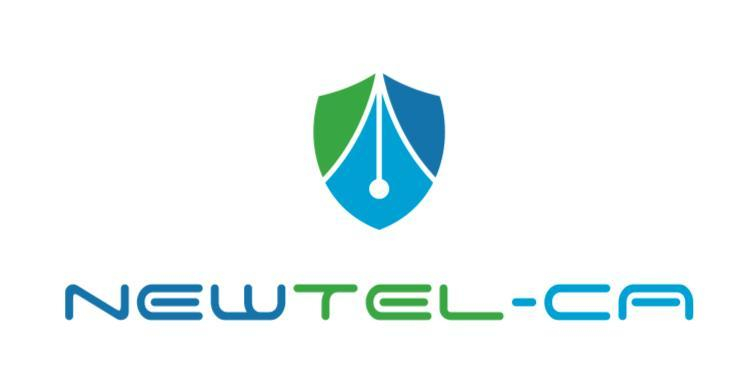 CỘNG HOÀ XÃ HỘI CHỦ NGHĨA VIỆT NAMĐộc lập - Tự do - Hạnh phúc--------o0o------- Cá nhân              Tổ chức              Cá nhân thuộc Tổ chức Cấp mới             Gia hạn               Cấp lại             Tạm dừng             Khôi phục               Thu hồiXÁC NHẬN CỦA ĐL/CTV(Ký, ghi rõ họ tên và đóng dấu)......, Ngày.......tháng.......năm ......KHÁCH HÀNG(Ký, ghi rõ họ tên và đóng dấu)